Publicado en Ciudad de México  el 13/04/2018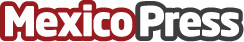 Fundación Gigante y UNETE: Mejorando la calidad de la educación Fundación Gigante, colabora con UNETE desde hace una década. 8 de cada 10 niños indígenas tienen un aprendizaje insuficiente de acuerdo con el INEEDatos de contacto:..Nota de prensa publicada en: https://www.mexicopress.com.mx/fundacion-gigante-y-unete-mejorando-la-calidad Categorías: Educación Infantil Solidaridad y cooperación Ciudad de México http://www.mexicopress.com.mx